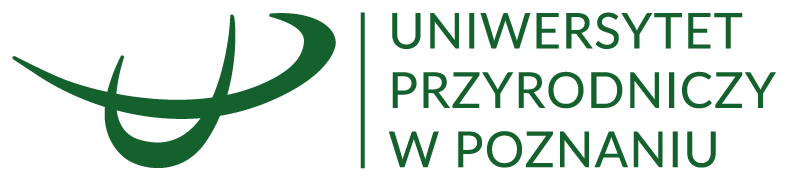 ZAŁĄCZNIK nr 2 do SWZFORMULARZ OFERTYDane Wykonawcy:Nazwa:	Siedziba:		..Województwo:	Adres poczty elektronicznej:	Numer telefonu:	Numer NIP:	Numer REGON:	Osobą odpowiedzialną do kontaktowania się z Zamawiającym jest:Nawiązując do ogłoszonego postępowania o udzielenie zamówienia publicznego prowadzonego w trybie podstawowym pn.: Zakup i dostawa wraz z montażem mebli biurowych dla jednostek organizacyjnych Uniwersytetu Przyrodniczego w Poznaniu – liczba części 3, oferujemy wykonanie zamówienia za cenę:DLA CZĘŚCI NR 1 - Rektorat pokoje nr 309 – 310:brutto: …………………… PLNw tym podatek VAT w wysokości …….. %DLA CZĘŚCI NR 2 - Wydział Ekonomiczny – Dziekanat:brutto: …………………… PLNw tym podatek VAT w wysokości …….. %DLA CZĘŚCI NR 3 - Wydział Rolnictwa, Ogrodnictwa i Biotechnologii – Dziekanat:brutto: …………………… PLNw tym podatek VAT w wysokości …….. %KRYTERIUM NR 2 OCENY OFERT – Skrócenie terminu realizacjiOferujemy wykonanie zadania w poniższych terminach:* należy zaznaczyć właściweOŚWIADCZAMY, ŻE:podane ceny uwzględniają wszystkie wymagania ujęte w SWZ jak i wszelkie koszty związane z prawidłową realizacją zamówienia.zapoznaliśmy się ze Specyfikacją Warunków Zamówienia oraz wyjaśnieniami i modyfikacjami SWZ (jeżeli takie miały miejsce), nie wnosimy w stosunku do nich żadnych uwag i uznajemy się za związanych określonymi w niej zasadami postępowania.wypełniliśmy obowiązki informacyjne przewidziane w art. 13 lub art. 14 RODO wobec osób fizycznych, od których dane osobowe bezpośrednio lub pośrednio pozyskaliśmy w celu ubiegania się o udzielenie zamówienia publicznego w niniejszym postępowaniu,zapoznaliśmy się z projektowanymi postanowieniami umowy w sprawie zamówienia publicznego, które zostały zawarte w Załączniku do SWZ i zobowiązujemy się w  przypadku wyboru naszej oferty, do zawarcia umowy na zawartych tam warunkach, w  miejscu i terminie wyznaczonym przez Zamawiającego.zamówienie wykonamy: sami z udziałem podwykonawców w niżej wymienionym zakresie (jeżeli jest to wiadome, należy podać również dane proponowanych podwykonawców):uważamy się za związanych niniejszą ofertą na czas wskazany w SWZ.akceptujemy warunki płatności określone w projektowanych postanowieniach umowy, które stanowią załącznik do SWZ.wykonawca jest: mikroprzedsiębiorstwem małym przedsiębiorstwem średnim przedsiębiorstwem jednoosobową działalnością gospodarczą osobą fizyczną nieprowadzącą działalności gospodarczej innym rodzajemDokument KRS/CEDIG wskazany przez Wykonawcę jest dostępny za pomocą bezpłatnych ogólnodostępnych baz danych pod adresem www ……………………………………………...Tajemnica przedsiębiorstwaOświadczamy, że za wyjątkiem następujących informacji i dokumentów …………………… wydzielonych oraz zawartych w pliku o nazwie ………………………, niniejsza oferta oraz wszelkie załączniki do niej są jawne i nie zawierają informacji stanowiących tajemnicę przedsiębiorstwa w rozumieniu przepisów o zwalczaniu nieuczciwej konkurencji.Oświadczamy, że posiadamy rachunek rozliczeniowy, dla którego prowadzony jest „rachunek VAT” w rozumieniu przepisów ustawy z dnia 11 marca 2004 r. o podatku od towarów i usług. Przyjmujemy do wiadomości, że rachunkiem właściwym do dokonania przez Uczelnię zapłaty może być wyłącznie rachunek Wykonawcy, dla którego prowadzony jest rachunek VAT. W chwili złożenia niniejszego oświadczenia jest to rachunek nr ………………………………..…………Oświadczamy, że właściwym dla Wykonawcy organem podatkowym jest Naczelnik Urzędu Skarbowego …………………………... (należy podać dokładną nazwę i adres urzędu). Zobowiązujemy się zawiadomić pisemnie Zamawiającego w przypadku zmiany właściwości organu podatkowego w terminie 10 dni od dnia takiej zmiany. Załącznikami do oferty, stanowiącymi jej integralną część są:	………………………………………	……………………………………….……………………………………….……………………………………….imię i nazwisko:………………………………………nr telefonu:………………………………………adres e-mail:………………………………………Maksymalny dopuszczalny przez Zamawiającego termin realizacjiSkrócenie terminu realizacji – oferta Wykonawcy*Część nr 1 - Rektorat pokoje nr 309 – 310do 6 tygodni od daty zawarcia umowy do 6 tygodni – brak skrócenia terminu      realizacji dostawy do 5 tygodni do 4 tygodni lub krócej (należy podać      liczbę tygodni: ……)Część nr 2 - Wydział Ekonomiczny – Dziekanatdo 6 tygodni od daty zawarcia umowy do 6 tygodni – brak skrócenia terminu     realizacji dostawy do 5 tygodni do 4 tygodni lub krócej (należy podać      liczbę tygodni: ……)Część nr 3 - Wydział Rolnictwa, Ogrodnictwa i Biotechnologii – Dziekanatdo 6 tygodni od daty zawarcia umowy do 6 tygodni – brak skrócenia terminu     realizacji dostawy do 5 tygodni do 4 tygodni lub krócej (należy podać      liczbę tygodni: ……)L.p.Części zamówienia, których wykonanie zamierza się powierzyć podwykonawcomNazwa i adres podwykonawcy